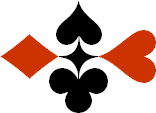 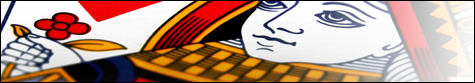 Serie 07 boekje 14 - West opent 2 SABied beide handen - Antwoorden © Bridge Office Auteur: Thijs Op het Roodt

U bent altijd West en uw partner is Oost.
Indien niet anders vermeld passen Noord en Zuid.
Is het spelnummer rood dan bent u kwetsbaar.Biedsysteem toegepast bij de antwoorden
5542
Zwakke 2Stayman 4 kaart hoog, Jacoby hoge en lage kleurenPreëmptief  3 en 4 niveauBlackwood (0 of 3  - 1 of 4)
Heren gestroomlijndNa het eerste boekje vonden de cursisten dit zo leuk, dat ik maar de stoute schoenen heb aangetrokken en meerdere van deze boekjes ben gaan schrijven.

Het enthousiasme van de cursisten heeft mij doen besluiten om deze boekjes gratis aan iedereen die ze wil hebben, beschikbaar te stellen.

Ik heb bewust in eerste instantie geen antwoorden bij de boekjes gemaakt. Maar op veler verzoek toch met antwoorden.Ik zou het waarderen, wanneer u mijn copyright zou laten staan.

Mocht u aan of opmerkingen hebben, laat het mij dan weten.Ik wens u veel plezier met deze boekjes.
1♠AVB10Noord

West     OostZuid♠H9732H9732♥H74Noord

West     OostZuid♥VB8VB8♦AV42Noord

West     OostZuid♦108108♣HVNoord

West     OostZuid♣A86A862121101010
Bieding West

Bieding West
Bieding Oost
Bieding Oost
Bieding Oost
12 SA133242663Pas3Het 3♥ bod van oost is Jacoby en west springt naar 4 ♠. Hij zit dus top met ♠ steun. Nu kan oost azen gaan vragen, maar het uiteindelijk neerkomen op een 6♠ contract. Dan maar meteen 6♠. Hoe minder de tegenstanders weten hoe beter. 2♠AH87Noord

West     OostZuid♠V1062V1062♥AV73Noord

West     OostZuid♥1085210852♦A107Noord

West     OostZuid♦HBHB♣A3Noord

West     OostZuid♣109810982121666
Bieding West

Bieding West
Bieding Oost
Bieding Oost
Bieding Oost
12 SA133232443Pas33♣ is Stayman en west biedt zijn laagste 4-kaart eerst. Meteen de fit gevonden. Oost biedt 4♥ en eventuele slem ambities van west zijn voorbij.3♠HV7Noord

West     OostZuid♠1085310853♥A4Noord

West     OostZuid♥V109V109♦AH53Noord

West     OostZuid♦VB84VB84♣ A864Noord

West     OostZuid♣H9H92020888
Bieding West

Bieding West
Bieding Oost
Bieding Oost
Bieding Oost
12 SA1332323 SA3 SA3Pas3Er is geen fit in de hoge kleuren. 
Daarom biedt oost 3 Sans Atout.4♠AVNoord

West     OostZuid♠B1097B1097♥AV72Noord

West     OostZuid♥H84H84♦B63Noord

West     OostZuid♦V7V7♣AHV10Noord

West     OostZuid♣B632B6322222777
Bieding West

Bieding West
Bieding Oost
Bieding Oost
Bieding Oost
12 SA1332323 SA3 SANa 3♣ van oost, Stayman, biedt west 3♥. Dat is voor oost de verkeerde kleur. Nu biedt oost 3 Sans Atout. En daar blijft het bij.5♠AV4Noord

West     OostZuid♠HB103HB103♥AHV3Noord

West     OostZuid♥842842♦AV8Noord

West     OostZuid♦7373♣B97Noord

West     OostZuid♣HV102HV1022222999
Bieding West

Bieding West
Bieding Oost
Bieding Oost
Bieding Oost
12 SA1332323 SA3 SA3Pas3Ook in dit spel kunnen oost en west geen fit vinden in een van de hoge kleuren. Daarom eindigt deze bieding ook in 3 Sans Atout.6♠AB2Noord

West     OostZuid♠V10975V10975♥H52Noord

West     OostZuid♥VBVB♦AHBNoord

West     OostZuid♦V42V42♣AV92Noord

West     OostZuid♣H86H862222101010
Bieding West

Bieding West
Bieding Oost
Bieding Oost
Bieding Oost
12 SA133242PasPas3♥ is Jacoby en west biedt 4♠. Hij zit top met zijn 2 Sans Atout opening en heeft ♠ steun. Maar oost telt de punten. Samen maximaal 32 punten. Dat kunnen 2 azen zijn en zo niet dan moet er toch zeker een paar keer gesneden worden. Daarom past oost. Hier is het ook weer: Oost weet wat west heeft, maar west niet wat oost heeft.7♠H84Noord

West     OostZuid♠10621062♥A65Noord

West     OostZuid♥HV842HV842♦AH7Noord

West     OostZuid♦V53V53♣AV96Noord

West     OostZuid♣73732020777
Bieding West

Bieding West
Bieding Oost
Bieding Oost
Bieding Oost
12 SA1332323 SA3 SA3Pas3Oost biedt Jacoby met 3♦. Het 3♥ bod van west is een verplicht bod, maar geeft ook aan dat west minimaal is (met 20 punten) of hij heeft maar een 2-kaart ♥. Oost biedt 3 Sans Atout en daar blijft het bij. Een verstandige keuze van west, want in dit spel haal je in 3 Sans Atout net zoveel slagen als in 4♥.8♠AV9Noord

West     OostZuid♠842842♥AH5Noord

West     OostZuid♥642642♦ABNoord

West     OostZuid♦V9643V9643♣H9853Noord

West     OostZuid♣A10A102121666
Bieding West

Bieding West
Bieding Oost
Bieding Oost
Bieding Oost
12 SA13 SA3 SA2Pas2Geen mogelijkheid voor oost om Stayman of Jacoby te bieden. Wel samen voldoende punten voor een manche. Daarom biedt oost 3 Sans Atout.9♠AH3Noord

West     OostZuid♠V972V972♥HV73Noord

West     OostZuid♥642642♦HV43Noord

West     OostZuid♦AB10AB10♣A8Noord

West     OostZuid♣105210522121777
Bieding West

Bieding West
Bieding Oost
Bieding Oost
Bieding Oost
12 SA1332323 SA3 SA3Pas3Geen troef in een van de hoge kleuren, dus blijft er voor oost alleen 3 Sans Atout over.10♠AHBNoord

West     OostZuid♠102102♥HV7Noord

West     OostZuid♥A652A652♦A103Noord

West     OostZuid♦984984♣H1076Noord

West     OostZuid♣AB83AB832020999
Bieding West

Bieding West
Bieding Oost
Bieding Oost
Bieding Oost
12 SA1332323 SA3 SA3Pas3Na het 3♣ bod van oost biedt west 3♦. Geen hoge 4-kaart bij west. Daarom biedt oost 3 Sans Atout.